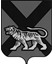 ТЕРРИТОРИАЛЬНАЯ ИЗБИРАТЕЛЬНАЯ КОМИССИЯ ХАНКАЙСКОГО РАЙОНАР Е Ш Е Н И ЕВ соответствии со статьей 57 Федерального закона «Об основных гарантиях избирательных прав и права на участие в референдуме граждан Российской Федерации», статьями 67, 68 Избирательного кодекса Приморского края, пунктом 7 Порядка выплаты компенсации и дополнительной оплаты труда (вознаграждения), а также иных выплат в период подготовки и проведения выборов депутатов Законодательного Собрания Приморского края, утвержденного решением Избирательной комиссии Приморского края от 30.06.2021 № 278/1878, территориальная избирательная комиссия Ханкайского районаРЕШИЛА:         1. Утвердить средства краевого бюджета, предусмотренные на выплату дополнительной оплаты труда (вознаграждения) членам участковых избирательных комиссий за работу по подготовке и проведению выборов депутатов Законодательного Собрания Приморского края (прилагается).                      27.07.2021с. Камень-Рыболов№ 10/51О средствах краевого бюджета, предусмотренных на выплату дополнительной оплаты труда (вознаграждения) членам участковых избирательных комиссий за работу по подготовке и проведению выборов депутатов Законодательного Собрания Приморского краяПредседатель комиссииО.В. ГурулеваСекретарь комиссииМ.В. Герасименко